Наркомания – тяжелое хроническое заболевание, которое приводит к множеству негативных явлений. Если тебе предложат, наркотики откажись.Уничтожить твою душуИскалечить твое телоЛишить тебя свободыСделать из тебя преступникаСломать твою психикуРазрушить твой организмПодчинить себя …Лишить тебя семьи и друзейУкоротить твою жизнь…Подвергает к риску заразиться ВИЧ инфекцией и гибель от СПИДАВсегда будь готов к давлению, умей противостоять и отказаться!Умей развлечь себя другим способом. Например, спорт лучше, чем наркотики.Умей выбирать друзей: настоящие друзья не предложат наркотики.Не бойся показаться самостоятельным в выборе решения.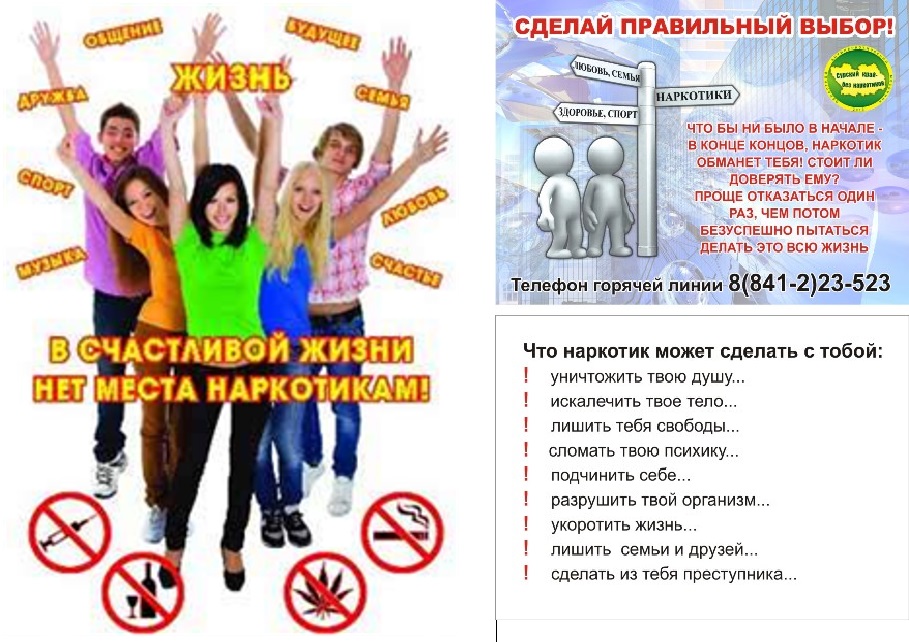 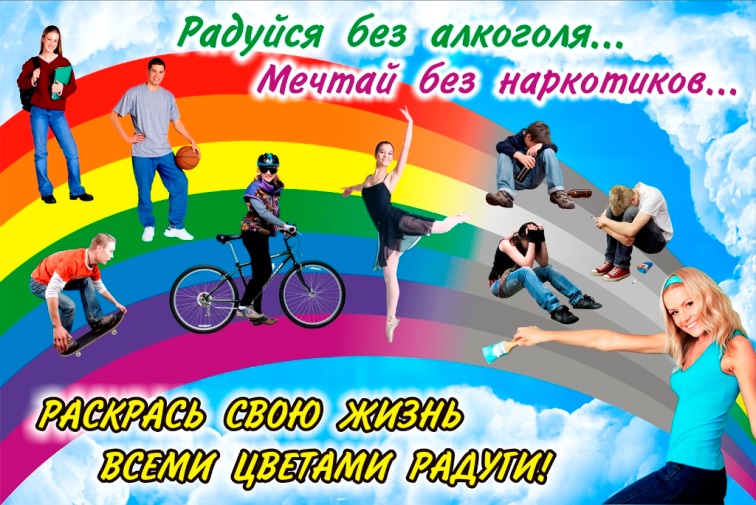 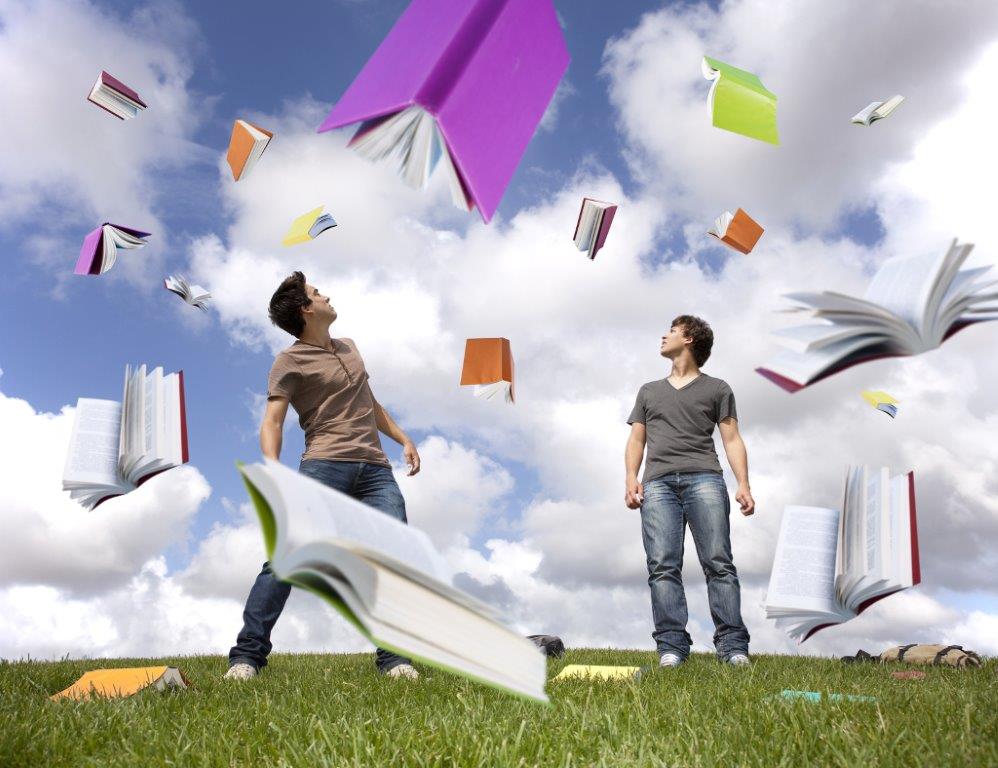 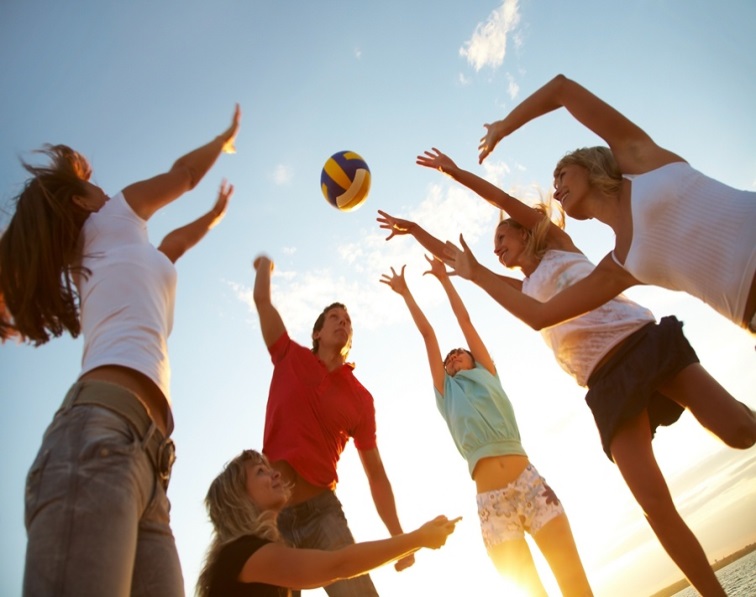 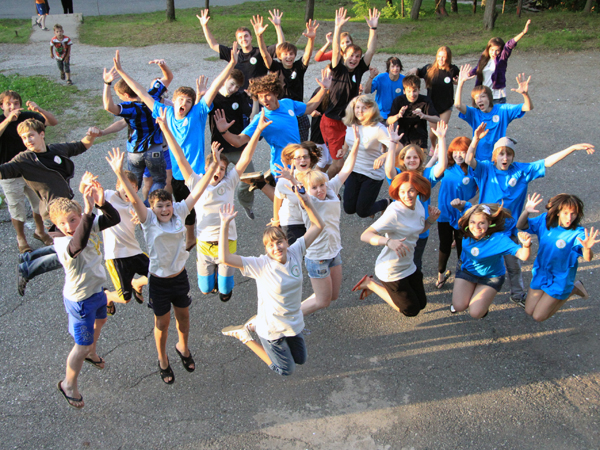 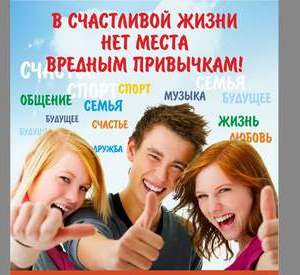 353645 с. Екатериновка пер. Советов ,22Краснодарский край  Щербиновский район Ответственный за выпуск буклета: Директор МКУК  «Екатериновская сельская библиотека» Настасий Н.В.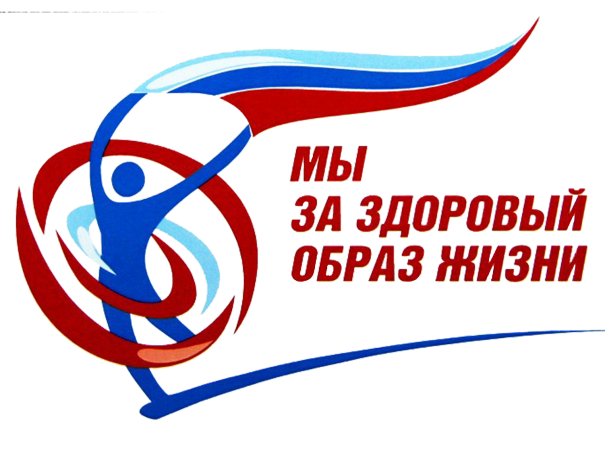 Муниципальное казенное учреждение культуры «Екатериновская сельская библиотека» Екатериновского сельского поселения Щербиновского района 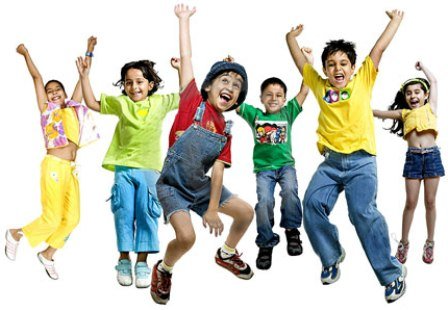 с. Екатериновка2020 год